             LANCHE MINI 12/2018	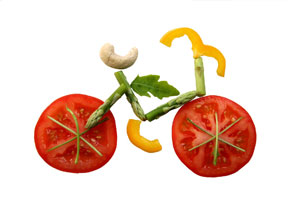 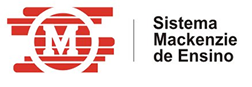 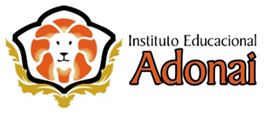 SUJEITO A ALTERAÇÃO*ESTES ALIMENTOS FORAM SUBSTITUÍDOS      (DO CARDÁPIO ORIGINAL) DEVIDO A INTOLERÊNCIA      A LACTOSE DO ALUNO JOÃO.DATASEGUNDA-FEIRATERÇA-FEIRAQUARTA-FEIRAQUINTA-FEIRASEXTA-FEIRA03/12Á07/12MATUTINO:SUCO NATURAL DE FRUTA DA ÉPOCAROSQUINHA DE CHOCOLATEMATUTINO:SUCO NATURAL DE FRUTA DA ÉPOCAPÃO FRANCÊS COM MARGARINAMATUTINO:SUCO NATURAL DE FRUTA DA ÉPOCAROSQUINHA DE COCOMATUTINO:SUCO NATURAL DE FRUTA DA ÉPOCABOLACHA DE ÁGUA E SAL COM PATÊMATUTINO:SUCO NATURAL DE FRUTADA ÉPOCACOM BOLO PIQUENIQUE03/12Á07/12VESPERTINO:SUCO NATURAL DE FRUTA DA ÉPOCABISNAGUINHA COM PRESENTOVESPERTINO:SUCO NATURAL DE FRUTA DA ÉPOCABISCOITO DE POLVILHOVESPERTINO:SUCO NATURAL DE FRUTADA ÉPOCAPÃO DE FORMA COM MARGARINAVESPERTINO:SUCO NATURAL DE FRUTA DA ÉPOCAPÃO DE QUEIJOVESPERTINO:SUCO NATURAL DE FRUTADA ÉPOCA COM BOLOPIQUENIQUE10/12Á14/12MATUTINO:SUCO NATURAL DE FRUTA DA ÉPOCAROSQUINHA DE CHOCOLATE MATUTINO:SUCO NATURAL DE FRUTA DA ÉPOCAPÃO FRANCÊS COM MARGARINAMATUTINO:SUCO NATURAL DE FRUTA DA ÉPOCAROSQUINHA DE COCOMATUTINO:SUCO NATURAL DE FRUTA DA ÉPOCABOLACHA DE ÁGUA E SAL COM PATÊMATUTINO:SUCO NATURAL DE FRUTADA ÉPOCACOM BOLO PIQUENIQUE 10/12Á14/12VESPERTINO:SUCO NATURAL DE FRUTA DA ÉPOCABISNAGUINHA COM PRESENTOVESPERTINO:SUCO NATURAL DE FRUTA DA ÉPOCABISCOITO DE POLVILHOVESPERTINO:SUCO NATURAL DE FRUTADA ÉPOCAPÃO DE FORMA COM MARGARINAVESPERTINO:SUCO NATURAL DE FRUTA DA ÉPOCAPÃO DE QUEIJOVESPERTINO:SUCO NATURAL DE FRUTADA ÉPOCA COM BOLOPIQUENIQUE 17/12Á18/12MATUTINO:SUCO NATURAL DE FRUTA DA ÉPOCAROSQUINHA DE CHOCOLATEMATUTINO:SUCO NATURAL DE FRUTA DA ÉPOCAPÃO FRANCÊS COM MARGARINA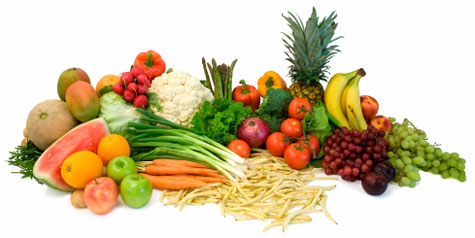 17/12Á18/12VESPERTINO:SUCO NATURAL DE FRUTA DA ÉPOCABISNAGUINHA COM PRESUNTOVESPERTINO:SUCO NATURAL DE FRUTADA ÉPOCABISCOITO DE POLVILHO